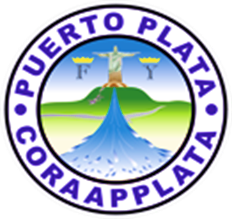 PLAN OPERATIVO ANUALINFORME RESUMEN 2018…Se precisa evitar la confusión entre lo que es la agenda operativa y la agenda estratégica diferenciadora de la empresa, para que no se dé la competencia entre ambas, evitar esa competencia convergente, es función sistémica del director y su equipo de trabajo, teniendo clara la diferencia entre una y otra, y de quién es la responsabilidad…INTRODUCCIÓNContar y poner a funcionar Planes Operativos Anuales (POA), adecuados y alineados con la planificación estratégica, potente y anticipadora, sólo es posible cuando se parte de una planificación preventiva de los recursos con que se cuenta, y es sometido a un riguroso proceso de seguimiento y control, con evaluaciones finales.El 2018 es el primero, en que de manera completa trabaja CORAAPPLATA, en el Ejercicio Estratégico 2017 - 2021. El año no ha estado exento de dificultades y rectificaciones propias de los procesos de implantación de un nuevo accionar pues vamos en busca de la excelencia en el sector Agua Potable y Saneamiento, donde los desafíos son enormes, pero contamos con herramientas adecuadas y el compromiso de su capital humano para lograr el éxito.PLAN OPERATIVO ANUAL 2018 Comprende 8 Objetivos Estratégicos.7 Objetivos evaluados.38 Criterios de Medidas Evaluados.209 Acciones Evaluadas.El Eje Estratégico No. 8 de Gestión Ambiental y Riesgos no fue evaluado. ANÁLISIS GENERALCONSIDERACIONES GENERALESPRINCIPALES ASPECTOS A SIGNIFICAR POR EJES ESTRATÉGICOSVALORACIÓN DE ACCIONES PRIORITARIAS 2017-2021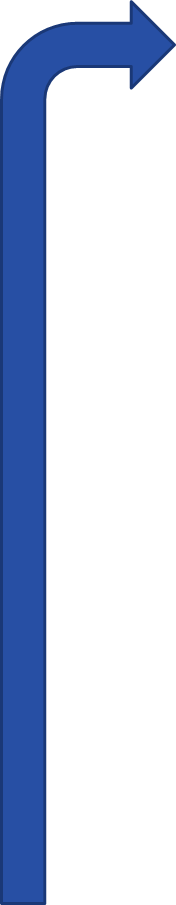 VALORACIÓN DE LAS 10 ACCIONES PRIORITARIAS QUE NO DEBEN DEJAR DE EJECUTARSE EN2017-2021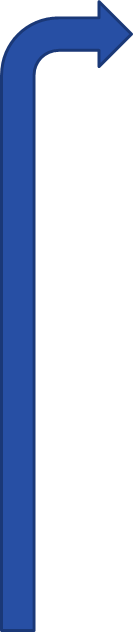 VALORACIÓN FINALNONOEJES ESTRATÉGICOSEVALUACIÓNOBJETIVOEVALUACIÓNOBJETIVOACCIONEST     C   %     B     %      R    %     M      %1ACUEDUCTOACUEDUCTOR/M (1.6)  21    3   14     8     39     3     14     7       33  21    3   14     8     39     3     14     7       332ALCANTARILLADO Y SANEAMIENTOALCANTARILLADO Y SANEAMIENTOR/B (2.4)  10    0     0      7    70     1      10     2      20  10    0     0      7    70     1      10     2      203GESTIÓN COMERCIALGESTIÓN COMERCIALB/R (2.7)  25    0       0     21   84     2      8      2       8  25    0       0     21   84     2      8      2       84GESTIÓN DEL CAPITAL HUMANOGESTIÓN DEL CAPITAL HUMANOB (2.88)  41    3       7     35   86     0      0      3       7   41    3       7     35   86     0      0      3       7  5GESTIÓN ADM Y FINANCIERAGESTIÓN ADM Y FINANCIERAR/M (2.15)  25    6      24     6    24     3     12    10    40  25    6      24     6    24     3     12    10    406GESTIÓN DE LA PLANIF Y EL DESARROLLOGESTIÓN DE LA PLANIF Y EL DESARROLLOB/R (2.6)  30    0        0     19   63     5    17      6    20  30    0        0     19   63     5    17      6    207GESTIÓN DE PROYECTOS INVERSIÓNGESTIÓN DE PROYECTOS INVERSIÓNR (2.45)  57   21     38    25   45     3        5      7   12  57   21     38    25   45     3        5      7   12TOTALESTOTALES  209 34    16   121   58    17      8    37   18  209 34    16   121   58    17      8    37   18EVALUACIÓN GENERAL DE LA CORPORACIÓN: REGULAR (2.34)EVALUACIÓN GENERAL DE LA CORPORACIÓN: REGULAR (2.34)EVALUACIÓN GENERAL DE LA CORPORACIÓN: REGULAR (2.34)EVALUACIÓN GENERAL DE LA CORPORACIÓN: REGULAR (2.34)EVALUACIÓN GENERAL DE LA CORPORACIÓN: REGULAR (2.34)EVALUACIÓN GENERAL DE LA CORPORACIÓN: REGULAR (2.34)EJE ESTRATÉGICOACCIONES A PRIORIZARCUMPLIDASPOR CUMPLIRAcueducto514 Alcantarillado y Saneamiento615Gestión Comercial734Gestión Capital Humano660Gestión Administrativa y Financiera52 3Gestión de la Planificación y el Desarrollo 532Gestión de Proyectos de Inversión725Gestión Ambiental505TOTALES461828DESTACAPOR CIENTO DE (39) DE ACCIONES CUMPLIDAS DEL TOTAL DE 46CONCENTRACIÓN DE ACCIONES PRIORITARIAS FUNDAMENTALES POR CUMPLIR EN EL 2019 Y 2020, LO CUAL NO ES RELATIVAMENTE LO MEJORPELIGRA EL CUMPLIMIENTO DE UN GRUPO DE ACCIONES DEBIDO AL FINANCIAMIENTO. HAY QUE TRABAJAR CON INTENCIONALIDADES NECESARIO OCUPARSE DE LAS ACCIONES PRIORITARIAS DE GESTIÓN DE LOS PROYECTOS DE INVERSIÓN PUES DEPENDEN CASI TOTALMENTE DE FINANCIAMIENTO EXTERNOEJE ESTRATÉGICOACCIÓNFECHA CUMPAcueductoEjecución del Acueducto Corredor Turístico 2020Alcantarillado y SaneamientoCulminación y equipamiento del Laboratorio de Vigilancia de la Calidad del Agua2019Gestión ComercialLevantamiento y actualización de catastro de usuariosPermanente2019Gestión del Capital HumanoProcurar ambiente de trabajo seguros y cómodosPermanente2020Gestión Administrativa y FinancieraSaneamiento integral de las cuentas por cobrar antiguas para la toma de decisiones a los fines de transparentar el trabajo real2019Gestión de Planificación y DesarrolloDar continuidad al Plan Estratégico Permanente2021Gestión AmbientalDirigir, coordinar, planificar programas y normas que se requieren implementar en el área de Gestión Ambiental y Riesgos de la institución, de acuerdo con referentes ya realizados o establecidosPermanente2020DESTACALAS TRES ACCIONES PREVISTAS PARA EL 2019 ES NECESARIO QUE SE CUMPLAN SIN DILACIÓNLAS TRES ACCIONES PERMANENTES MARCHAN SATISFACTORIAMENTELAS SIETE (7) ACCIONES ANALIZADAS SON LAS QUE IMPLICAN MAYORES RETOS PERO TAMBIÉN LAS QUE MÁS NECESITA LA CORPORACIÓN EN ESTOS MOMENTOS DE SU DESARROLLOES NECESARIO LA TOTAL PRIORIZACIÓN DE RECURSOS MATERIALES Y FINANCIEROS PARA LOGRAR EL CUMPLIMIENTO